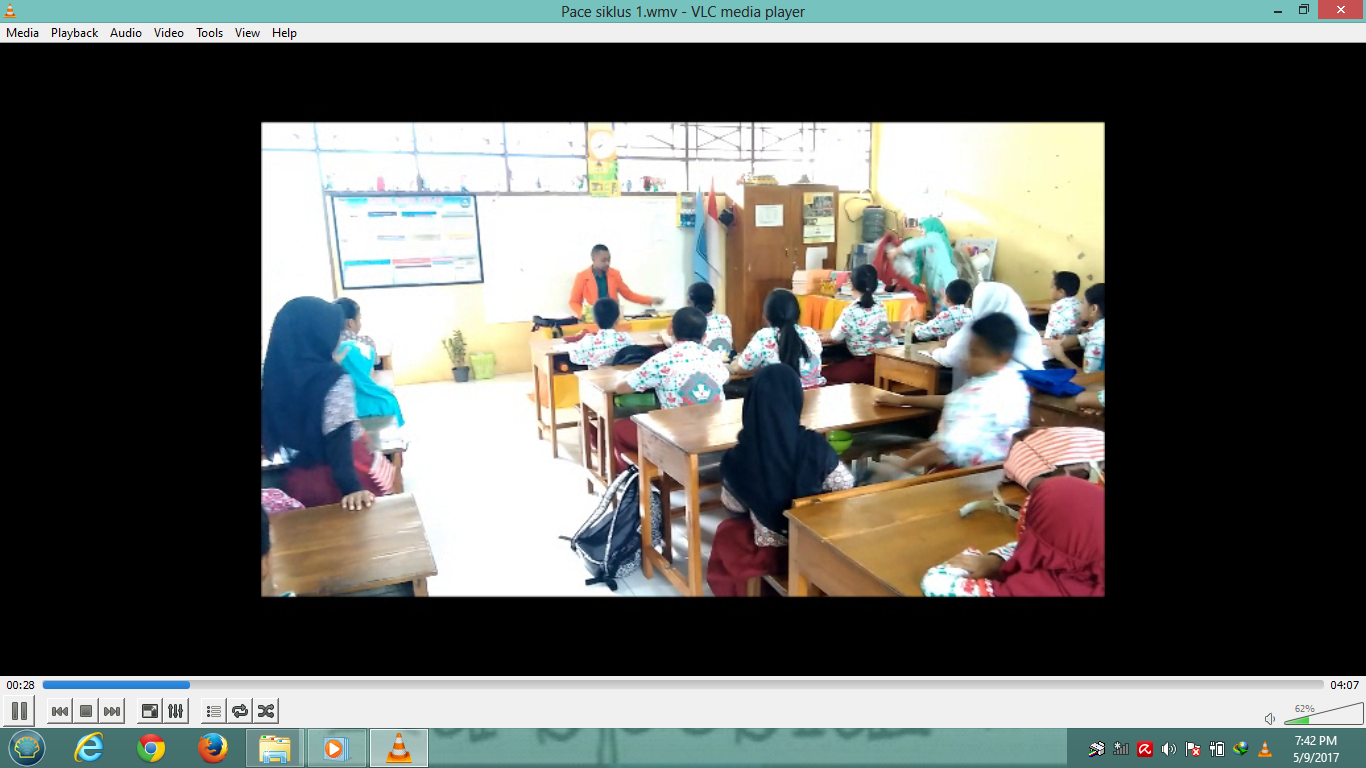 Guru mengecek kehadiran siswa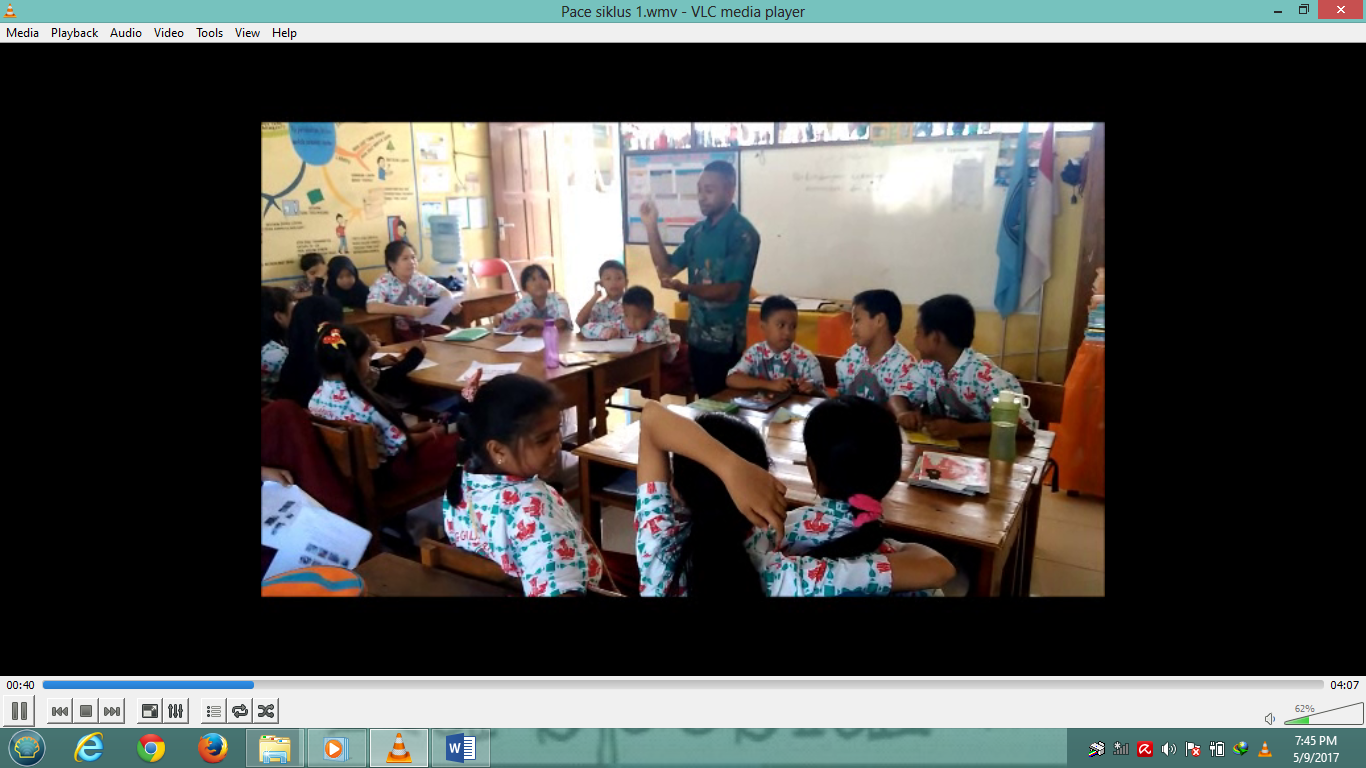 Guru menyajikan materi tentang perkembangan teknologi Produksi, Transportasi, dan Komunikasi dari masa lalu hingga masa kini.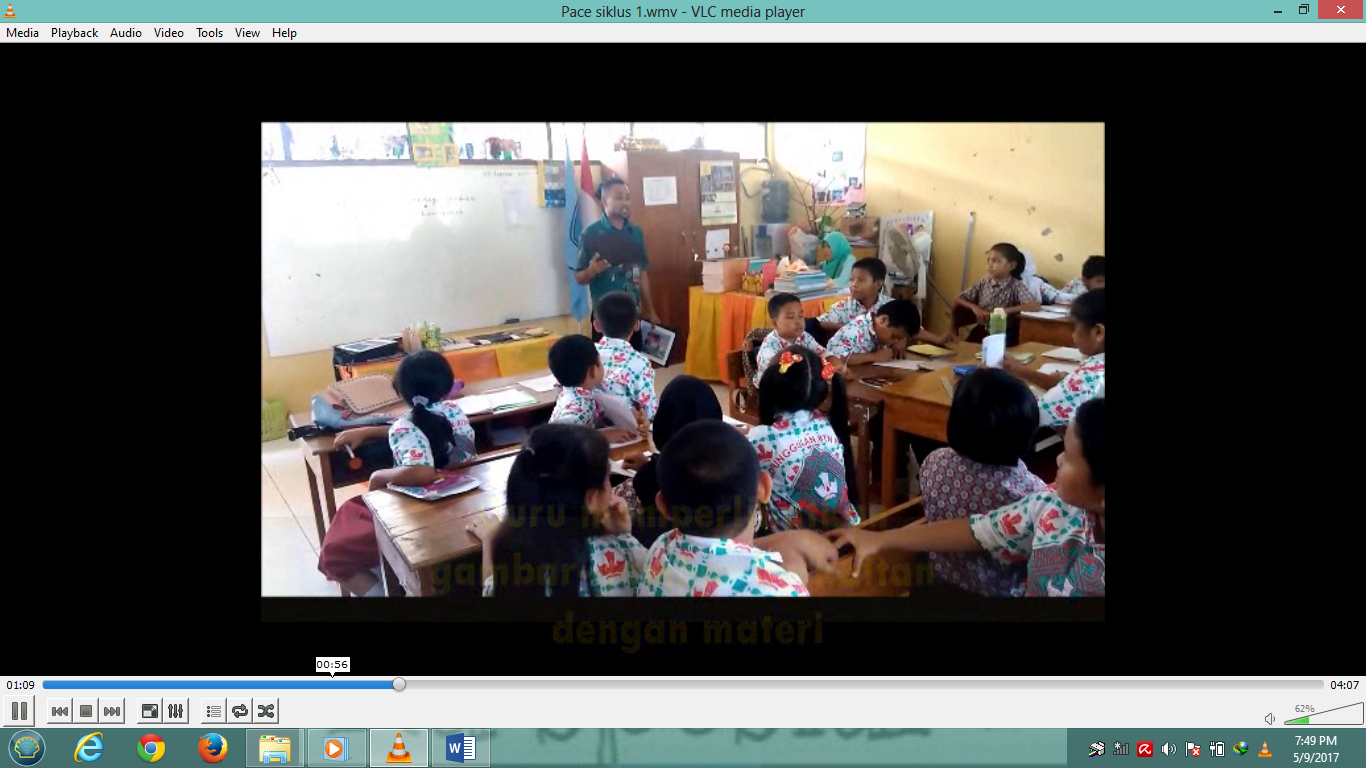 Guru memperlihatkan gambar-gambar yang berkaitan dengan materi pembelajaran